From Asheville 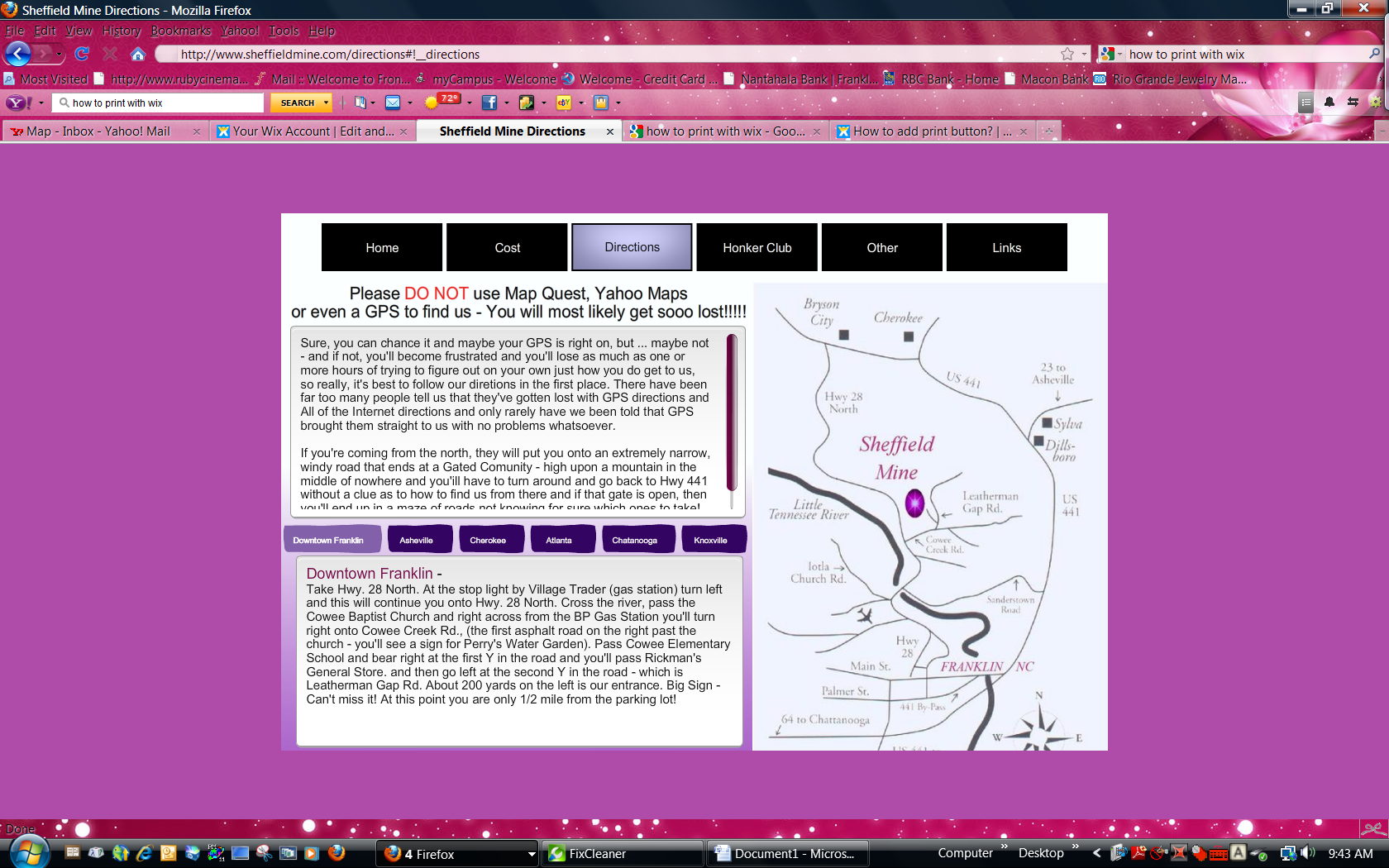 Take I-40 West and get off at Exit 27.This puts you going in the correct direction with no choices on your part until you get to Exit 81 (Atlanta, Franklin, Dillsboro exit). Take Exit 81 and you will be put onto Hwy 441 - no directional choices - you will be going SOUTH. At this point, you are approximately 30 to 40 minutes from us. At some point, you will start up a steep incline and eventually, you will start down a steep incline and begin to see civilization again at the bottom, now begin looking to the RIGHT. You'll see Mountain City Mobile Homes. Now turn right onto Sanderstown Rd. and stay on Sanderstown Rd until it ends! Turn Right again (now you are on Bryson City Rd aka Hwy 28). Follow Hwy. 28 pass the Cowee Baptist Church and just across from the BP Gas Station make a downhill right onto Cowee Creek Rd. you should pass the Cowee Elementary School, then bear right at the first Y in the road and you'll pass Rickman's General Store. At the second Y in the road bear left onto Leatherman Gap Rd. About 200 yards on the left is our entrance. Big Sign - Can't miss it! At this point you are only 1/2 mile from the parking lot!I-40 WestExit 27 (Waynesville)Exit 81 (Atlanta, Franklin, Dillsboro) turns into Hwy 441 SouthTrun RIGHT onto Sanderstown Rd. Follow to endTurn Right onto Hwy 28 NorthRight onto Cowee Creek Rd.Left at 2nd fork onto Leatherman Gap Rd.Left onto Sheffield Farms Rd. (BIG SIGN)Follow to the parking lot!!